COURSE DE CAISSES A SAVONJEUDI 26 MAI 2022CREPY-EN-VALOISBULLETIN D’INSCRIPTIONCOMPOSITION DE L’EQUIPAGE (4 PERSONNES) :SOUHAITEZ-VOUS ENGAGER UN EQUIPAGE POUR UNE COURSE ENFANTS (-18 ANS) :     OUI 		NON NOUS CERTIFIONS AVOIR PRIS CONNAISSANCE DU REGLEMENT DE LA COURSE ET NOUS NOUS ENGAGEONS À LE RESPECTERBULLETIN A RETOURNER À L’USC unionsportivecrepynoise@gmail.com avant le 28 FEVRIER 2022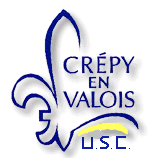 62 Route de Soissons60800 CREPY en VALOISUNION SPORTIVE CREPYNOISENOM DE L’ASSOCIATIONNOM DU RESPONSABLE DU VEHICULENUMÉRO DE TELEPHONEADRESSE MAILNOMBRE D’HOMMESNOMBRE DE FEMMESNB PAR TAILLEXS : .…. / S : …..  / M : ….. / L : ….. / XL : ….. / 2XL : ….. / 3XL: ….